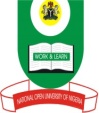 NATIONAL OPEN UNIVERSITY OF NIGERIAUniversity Village, Plot 91, Cadastral Zone, NnamdiAzikiwe Express Way, Jabi, AbujaFaculty of SciencesJuly 2017Course Title: Visual Programming Language Course Code: 	CIT 467 – (3 Credits Units)Answer Question 1 and any other four questions in 3Hours.1.(a) What is Java programming language? List types of application and Outline three uses.(7 marks)1(b) Explain the term “Visual Programming Languages” Compare it with other programming languages, give three examples of each. (8 marks)1(c) Describe a software object and distinguish three differences between a class and an object (7 marks)2(a) List and explain three reasons for learning Java programming language? (6 marks)2(b) Outline three benefits of Java programming language (3 marks)2(c ) Identify three (3) types of Visual Programing Language (3 marks)3(a) From Java program below, find the values of u, v, w, x, y and z using Arithmetic operators (6 marks)Arithmetic Operators {public static void main (String[] args){int result = 1 + 2; // result is now uSystem.out.println(result);result = result - 1; // result is now vSystem.out.println(result);result = result * 2; // result is now wSystem.out.println(result);result = result / 2; // result is now xSystem.out.println(result);result = result + 8; // result is now yresult = result % 7; // result is now zSystem.out.println(result);}}3(b) Explain the following:Prefix behaviorPostfix behaviorUnary operatorBinary operator(2 marks)3(c )  From the Java program using Unary operator, find the values of p, q, r and s. Unary Operator {public static void main(String[] args){int result = +1; // result is now pSystem.out.println(result);result--; // result is now qSystem.out.println(result);result++; // result is now rSystem.out.println(result);result = -result; // result is now sSystem.out.println(result);boolean success = false;System.out.println(success); // falseSystem.out.println(!success); // true}}(4 Marks)4(a).Describe Hyperlink and list the steps to create it. (5 marks)4(b)Describe Physicaland logical markup tags (4 marks)4(c) Classify the following into Physical and logical markup tags:<EM><I><Bold><Strong><Cite><Center>(KBD><Code>	(4 marks)5(a). Identify and explain three (3) things you can do with HTML (6 marks)5(b). List three (3) features of OOP (3 marks)5(c ). Mention three (3) examples of OOPL (3 marks)6(a) Describe the following:VIPRPrograph Forms/3(2 marks each)6(b) Explain the term hypertext link? (3 marks)
6(c )Distinguish between hyperlink and hypertext (3 marks)